FORMATO ÚNICO DE HOJA DE VIDA 
CONVOCATORIA 2024-1FORMATO ÚNICO DE HOJA DE VIDA 
CONVOCATORIA 2024-1FORMATO ÚNICO DE HOJA DE VIDA 
CONVOCATORIA 2024-1FORMATO ÚNICO DE HOJA DE VIDA 
CONVOCATORIA 2024-1FORMATO ÚNICO DE HOJA DE VIDA 
CONVOCATORIA 2024-1FORMATO ÚNICO DE HOJA DE VIDA 
CONVOCATORIA 2024-1FORMATO ÚNICO DE HOJA DE VIDA 
CONVOCATORIA 2024-1FORMATO ÚNICO DE HOJA DE VIDA 
CONVOCATORIA 2024-1FORMATO ÚNICO DE HOJA DE VIDA 
CONVOCATORIA 2024-1FORMATO ÚNICO DE HOJA DE VIDA 
CONVOCATORIA 2024-1FORMATO ÚNICO DE HOJA DE VIDA 
CONVOCATORIA 2024-1FORMATO ÚNICO DE HOJA DE VIDA 
CONVOCATORIA 2024-1FORMATO ÚNICO DE HOJA DE VIDA 
CONVOCATORIA 2024-1FORMATO ÚNICO DE HOJA DE VIDA 
CONVOCATORIA 2024-1FORMATO ÚNICO DE HOJA DE VIDA 
CONVOCATORIA 2024-1FORMATO ÚNICO DE HOJA DE VIDA 
CONVOCATORIA 2024-1FORMATO ÚNICO DE HOJA DE VIDA 
CONVOCATORIA 2024-1FORMATO ÚNICO DE HOJA DE VIDA 
CONVOCATORIA 2024-1FORMATO ÚNICO DE HOJA DE VIDA 
CONVOCATORIA 2024-1FORMATO ÚNICO DE HOJA DE VIDA 
CONVOCATORIA 2024-1FORMATO ÚNICO DE HOJA DE VIDA 
CONVOCATORIA 2024-1FORMATO ÚNICO DE HOJA DE VIDA 
CONVOCATORIA 2024-1FORMATO ÚNICO DE HOJA DE VIDA 
CONVOCATORIA 2024-1FORMATO ÚNICO DE HOJA DE VIDA 
CONVOCATORIA 2024-1FORMATO ÚNICO DE HOJA DE VIDA 
CONVOCATORIA 2024-1FORMATO ÚNICO DE HOJA DE VIDA 
CONVOCATORIA 2024-1FORMATO ÚNICO DE HOJA DE VIDA 
CONVOCATORIA 2024-1FORMATO ÚNICO DE HOJA DE VIDA 
CONVOCATORIA 2024-1CLIC PARA INSERTAR FOTOGRAFÍA RECIENTE (OBLIGATORIA)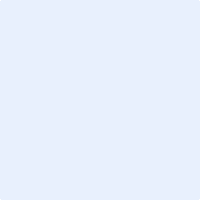 CLIC PARA INSERTAR FOTOGRAFÍA RECIENTE (OBLIGATORIA)DATOS PERSONALESDATOS PERSONALESDATOS PERSONALESDATOS PERSONALESDATOS PERSONALESDATOS PERSONALESDATOS PERSONALESDATOS PERSONALESDATOS PERSONALESDATOS PERSONALESDATOS PERSONALESDATOS PERSONALESDATOS PERSONALESDATOS PERSONALESDATOS PERSONALESDATOS PERSONALESDATOS PERSONALESDATOS PERSONALESDATOS PERSONALESDATOS PERSONALESDATOS PERSONALESDATOS PERSONALESDATOS PERSONALESDATOS PERSONALESDATOS PERSONALESDATOS PERSONALESDATOS PERSONALESDATOS PERSONALESCLIC PARA INSERTAR FOTOGRAFÍA RECIENTE (OBLIGATORIA)CLIC PARA INSERTAR FOTOGRAFÍA RECIENTE (OBLIGATORIA)Número de identificación:Número de identificación:Número de identificación:Número de identificación:Número de identificación:Número de identificación:Número de identificación:Número de identificación:CLIC PARA INSERTAR FOTOGRAFÍA RECIENTE (OBLIGATORIA)CLIC PARA INSERTAR FOTOGRAFÍA RECIENTE (OBLIGATORIA)Nombres:Nombres:Nombres:Nombres:Nombres:Nombres:Nombres:Nombres:CLIC PARA INSERTAR FOTOGRAFÍA RECIENTE (OBLIGATORIA)CLIC PARA INSERTAR FOTOGRAFÍA RECIENTE (OBLIGATORIA)Apellidos:Apellidos:Apellidos:Apellidos:Apellidos:Apellidos:Apellidos:Apellidos:CLIC PARA INSERTAR FOTOGRAFÍA RECIENTE (OBLIGATORIA)CLIC PARA INSERTAR FOTOGRAFÍA RECIENTE (OBLIGATORIA)Libreta Militar N°:Libreta Militar N°:Libreta Militar N°:Libreta Militar N°:Libreta Militar N°:Distrito N°:Distrito N°:Distrito N°:Distrito N°:Distrito N°:Clase:Clase:Clase:Género Lugar de nacimiento (municipio, departamento): Lugar de nacimiento (municipio, departamento): Lugar de nacimiento (municipio, departamento): Lugar de nacimiento (municipio, departamento): Lugar de nacimiento (municipio, departamento): Lugar de nacimiento (municipio, departamento): Lugar de nacimiento (municipio, departamento): Lugar de nacimiento (municipio, departamento): Lugar de nacimiento (municipio, departamento): Lugar de nacimiento (municipio, departamento): Fecha nacimiento: Fecha nacimiento: Fecha nacimiento: Fecha nacimiento: Fecha nacimiento: Fecha nacimiento:Edad:Edad:Edad:Edad:Estatura:Estatura:Peso:Peso:Peso:Peso:Rh:Rh:Rh:Rh:Dirección de residencia:Dirección de residencia:Dirección de residencia:Dirección de residencia:Dirección de residencia:Dirección de residencia:Dirección de residencia:Dirección de residencia:Barrio:Municipio:Municipio:Municipio:Municipio:Celulares:Celulares:Celulares:Teléfono:Teléfono:Teléfono:Teléfono:Correo electrónico 1:Correo electrónico 1:Correo electrónico 1:Correo electrónico 1:Correo electrónico 1:Correo electrónico 1:Correo electrónico 1:Correo electrónico 1:Correo electrónico 2:Correo electrónico 2:Correo electrónico 2:Correo electrónico 2:Correo electrónico 2:Correo electrónico 2:Correo electrónico 2:Correo electrónico 2:EPS (Sí aplica)EPS (Sí aplica)EPS (Sí aplica)EPS (Sí aplica)EPS (Sí aplica)EPS (Sí aplica)EPS (Sí aplica)EPS (Sí aplica)TallasTallasTallasTallasTallasTallasTallasCamisaPantalónPantalónPantalónPantalónBotasBotasEstado civilEstado civilEstado civilEstado civilEstado civilEstado civilEstado civilEstado civilNúmero de personas a cargo:Número de personas a cargo:Número de personas a cargo:Número de personas a cargo:Número de personas a cargo:Número de personas a cargo:Número de personas a cargo:Número de personas a cargo:Número de hijos:Número de hijos:Número de hijos:Número de hijos:Número de hijos:Número de hijos:¿Se ha presentado anteriormente a este mismo cargo?¿Se ha presentado anteriormente a este mismo cargo?¿Se ha presentado anteriormente a este mismo cargo?¿Se ha presentado anteriormente a este mismo cargo?¿Se ha presentado anteriormente a este mismo cargo?¿Se ha presentado anteriormente a este mismo cargo?¿Se ha presentado anteriormente a este mismo cargo?¿Se ha presentado anteriormente a este mismo cargo?¿Se ha presentado anteriormente a este mismo cargo?En caso afirmativo, indique en qué semestre. (Ejemplo: 2022-I)En caso afirmativo, indique en qué semestre. (Ejemplo: 2022-I)En caso afirmativo, indique en qué semestre. (Ejemplo: 2022-I)En caso afirmativo, indique en qué semestre. (Ejemplo: 2022-I)En caso afirmativo, indique en qué semestre. (Ejemplo: 2022-I)En caso afirmativo, indique en qué semestre. (Ejemplo: 2022-I)En caso afirmativo, indique en qué semestre. (Ejemplo: 2022-I)En caso afirmativo, indique en qué semestre. (Ejemplo: 2022-I)En caso afirmativo, indique en qué semestre. (Ejemplo: 2022-I)En caso afirmativo, indique en qué semestre. (Ejemplo: 2022-I)En caso afirmativo, indique en qué semestre. (Ejemplo: 2022-I)Disponibilidad horaria: Por favor indique, marcando con una X en la casilla en blanco, la jornada en la cual estaría disponible para recibir la capacitación en caso de ser elegido. Esta disponibilidad aplica para el periodo 2024-1 y no debe cruzarse con fines académicos.Disponibilidad horaria: Por favor indique, marcando con una X en la casilla en blanco, la jornada en la cual estaría disponible para recibir la capacitación en caso de ser elegido. Esta disponibilidad aplica para el periodo 2024-1 y no debe cruzarse con fines académicos.Disponibilidad horaria: Por favor indique, marcando con una X en la casilla en blanco, la jornada en la cual estaría disponible para recibir la capacitación en caso de ser elegido. Esta disponibilidad aplica para el periodo 2024-1 y no debe cruzarse con fines académicos.Disponibilidad horaria: Por favor indique, marcando con una X en la casilla en blanco, la jornada en la cual estaría disponible para recibir la capacitación en caso de ser elegido. Esta disponibilidad aplica para el periodo 2024-1 y no debe cruzarse con fines académicos.Disponibilidad horaria: Por favor indique, marcando con una X en la casilla en blanco, la jornada en la cual estaría disponible para recibir la capacitación en caso de ser elegido. Esta disponibilidad aplica para el periodo 2024-1 y no debe cruzarse con fines académicos.Disponibilidad horaria: Por favor indique, marcando con una X en la casilla en blanco, la jornada en la cual estaría disponible para recibir la capacitación en caso de ser elegido. Esta disponibilidad aplica para el periodo 2024-1 y no debe cruzarse con fines académicos.Disponibilidad horaria: Por favor indique, marcando con una X en la casilla en blanco, la jornada en la cual estaría disponible para recibir la capacitación en caso de ser elegido. Esta disponibilidad aplica para el periodo 2024-1 y no debe cruzarse con fines académicos.Disponibilidad horaria: Por favor indique, marcando con una X en la casilla en blanco, la jornada en la cual estaría disponible para recibir la capacitación en caso de ser elegido. Esta disponibilidad aplica para el periodo 2024-1 y no debe cruzarse con fines académicos.Disponibilidad horaria: Por favor indique, marcando con una X en la casilla en blanco, la jornada en la cual estaría disponible para recibir la capacitación en caso de ser elegido. Esta disponibilidad aplica para el periodo 2024-1 y no debe cruzarse con fines académicos.Disponibilidad horaria: Por favor indique, marcando con una X en la casilla en blanco, la jornada en la cual estaría disponible para recibir la capacitación en caso de ser elegido. Esta disponibilidad aplica para el periodo 2024-1 y no debe cruzarse con fines académicos.Disponibilidad horaria: Por favor indique, marcando con una X en la casilla en blanco, la jornada en la cual estaría disponible para recibir la capacitación en caso de ser elegido. Esta disponibilidad aplica para el periodo 2024-1 y no debe cruzarse con fines académicos.Disponibilidad horaria: Por favor indique, marcando con una X en la casilla en blanco, la jornada en la cual estaría disponible para recibir la capacitación en caso de ser elegido. Esta disponibilidad aplica para el periodo 2024-1 y no debe cruzarse con fines académicos.Disponibilidad horaria: Por favor indique, marcando con una X en la casilla en blanco, la jornada en la cual estaría disponible para recibir la capacitación en caso de ser elegido. Esta disponibilidad aplica para el periodo 2024-1 y no debe cruzarse con fines académicos.Disponibilidad horaria: Por favor indique, marcando con una X en la casilla en blanco, la jornada en la cual estaría disponible para recibir la capacitación en caso de ser elegido. Esta disponibilidad aplica para el periodo 2024-1 y no debe cruzarse con fines académicos.Disponibilidad horaria: Por favor indique, marcando con una X en la casilla en blanco, la jornada en la cual estaría disponible para recibir la capacitación en caso de ser elegido. Esta disponibilidad aplica para el periodo 2024-1 y no debe cruzarse con fines académicos.Disponibilidad horaria: Por favor indique, marcando con una X en la casilla en blanco, la jornada en la cual estaría disponible para recibir la capacitación en caso de ser elegido. Esta disponibilidad aplica para el periodo 2024-1 y no debe cruzarse con fines académicos.Disponibilidad horaria: Por favor indique, marcando con una X en la casilla en blanco, la jornada en la cual estaría disponible para recibir la capacitación en caso de ser elegido. Esta disponibilidad aplica para el periodo 2024-1 y no debe cruzarse con fines académicos.Disponibilidad horaria: Por favor indique, marcando con una X en la casilla en blanco, la jornada en la cual estaría disponible para recibir la capacitación en caso de ser elegido. Esta disponibilidad aplica para el periodo 2024-1 y no debe cruzarse con fines académicos.Disponibilidad horaria: Por favor indique, marcando con una X en la casilla en blanco, la jornada en la cual estaría disponible para recibir la capacitación en caso de ser elegido. Esta disponibilidad aplica para el periodo 2024-1 y no debe cruzarse con fines académicos.Disponibilidad horaria: Por favor indique, marcando con una X en la casilla en blanco, la jornada en la cual estaría disponible para recibir la capacitación en caso de ser elegido. Esta disponibilidad aplica para el periodo 2024-1 y no debe cruzarse con fines académicos.Disponibilidad horaria: Por favor indique, marcando con una X en la casilla en blanco, la jornada en la cual estaría disponible para recibir la capacitación en caso de ser elegido. Esta disponibilidad aplica para el periodo 2024-1 y no debe cruzarse con fines académicos.Disponibilidad horaria: Por favor indique, marcando con una X en la casilla en blanco, la jornada en la cual estaría disponible para recibir la capacitación en caso de ser elegido. Esta disponibilidad aplica para el periodo 2024-1 y no debe cruzarse con fines académicos.Disponibilidad horaria: Por favor indique, marcando con una X en la casilla en blanco, la jornada en la cual estaría disponible para recibir la capacitación en caso de ser elegido. Esta disponibilidad aplica para el periodo 2024-1 y no debe cruzarse con fines académicos.Disponibilidad horaria: Por favor indique, marcando con una X en la casilla en blanco, la jornada en la cual estaría disponible para recibir la capacitación en caso de ser elegido. Esta disponibilidad aplica para el periodo 2024-1 y no debe cruzarse con fines académicos.Disponibilidad horaria: Por favor indique, marcando con una X en la casilla en blanco, la jornada en la cual estaría disponible para recibir la capacitación en caso de ser elegido. Esta disponibilidad aplica para el periodo 2024-1 y no debe cruzarse con fines académicos.Disponibilidad horaria: Por favor indique, marcando con una X en la casilla en blanco, la jornada en la cual estaría disponible para recibir la capacitación en caso de ser elegido. Esta disponibilidad aplica para el periodo 2024-1 y no debe cruzarse con fines académicos.Disponibilidad horaria: Por favor indique, marcando con una X en la casilla en blanco, la jornada en la cual estaría disponible para recibir la capacitación en caso de ser elegido. Esta disponibilidad aplica para el periodo 2024-1 y no debe cruzarse con fines académicos.Disponibilidad horaria: Por favor indique, marcando con una X en la casilla en blanco, la jornada en la cual estaría disponible para recibir la capacitación en caso de ser elegido. Esta disponibilidad aplica para el periodo 2024-1 y no debe cruzarse con fines académicos.Disponibilidad horaria: Por favor indique, marcando con una X en la casilla en blanco, la jornada en la cual estaría disponible para recibir la capacitación en caso de ser elegido. Esta disponibilidad aplica para el periodo 2024-1 y no debe cruzarse con fines académicos.Disponibilidad horaria: Por favor indique, marcando con una X en la casilla en blanco, la jornada en la cual estaría disponible para recibir la capacitación en caso de ser elegido. Esta disponibilidad aplica para el periodo 2024-1 y no debe cruzarse con fines académicos.Sí presenta otra limitante con el horario por favor especificar (Para el periodo 2024-1):Sí presenta otra limitante con el horario por favor especificar (Para el periodo 2024-1):Sí presenta otra limitante con el horario por favor especificar (Para el periodo 2024-1):Sí presenta otra limitante con el horario por favor especificar (Para el periodo 2024-1):Sí presenta otra limitante con el horario por favor especificar (Para el periodo 2024-1):Sí presenta otra limitante con el horario por favor especificar (Para el periodo 2024-1):Sí presenta otra limitante con el horario por favor especificar (Para el periodo 2024-1):Sí presenta otra limitante con el horario por favor especificar (Para el periodo 2024-1):Sí presenta otra limitante con el horario por favor especificar (Para el periodo 2024-1):Sí presenta otra limitante con el horario por favor especificar (Para el periodo 2024-1):Sí presenta otra limitante con el horario por favor especificar (Para el periodo 2024-1):Sí presenta otra limitante con el horario por favor especificar (Para el periodo 2024-1):Sí presenta otra limitante con el horario por favor especificar (Para el periodo 2024-1):Sí presenta otra limitante con el horario por favor especificar (Para el periodo 2024-1):Sí presenta otra limitante con el horario por favor especificar (Para el periodo 2024-1):Sí presenta otra limitante con el horario por favor especificar (Para el periodo 2024-1):Sí presenta otra limitante con el horario por favor especificar (Para el periodo 2024-1):Sí presenta otra limitante con el horario por favor especificar (Para el periodo 2024-1):Sí presenta otra limitante con el horario por favor especificar (Para el periodo 2024-1):Sí presenta otra limitante con el horario por favor especificar (Para el periodo 2024-1):Sí presenta otra limitante con el horario por favor especificar (Para el periodo 2024-1):Sí presenta otra limitante con el horario por favor especificar (Para el periodo 2024-1):Sí presenta otra limitante con el horario por favor especificar (Para el periodo 2024-1):Sí presenta otra limitante con el horario por favor especificar (Para el periodo 2024-1):Sí presenta otra limitante con el horario por favor especificar (Para el periodo 2024-1):Sí presenta otra limitante con el horario por favor especificar (Para el periodo 2024-1):Sí presenta otra limitante con el horario por favor especificar (Para el periodo 2024-1):Sí presenta otra limitante con el horario por favor especificar (Para el periodo 2024-1):Sí presenta otra limitante con el horario por favor especificar (Para el periodo 2024-1):Sí presenta otra limitante con el horario por favor especificar (Para el periodo 2024-1):¿Tiene licencia de conducción?¿Tiene licencia de conducción?¿Tiene licencia de conducción?¿Tiene licencia de conducción?¿Tiene licencia de conducción?¿Tiene licencia de conducción?¿Tiene licencia de conducción?¿Tiene licencia de conducción?¿Tiene licencia de conducción?¿Tiene licencia de conducción?¿Tiene licencia de conducción?¿Tiene licencia de conducción?¿Tiene licencia de conducción?¿Tiene licencia de conducción?¿Tiene licencia de conducción?¿Tiene licencia de conducción?Tipo de licencia de conducción (si lo tiene, indique la fecha de vencimiento para cada categoría)Tipo de licencia de conducción (si lo tiene, indique la fecha de vencimiento para cada categoría)Tipo de licencia de conducción (si lo tiene, indique la fecha de vencimiento para cada categoría)Tipo de licencia de conducción (si lo tiene, indique la fecha de vencimiento para cada categoría)Tipo de licencia de conducción (si lo tiene, indique la fecha de vencimiento para cada categoría)Tipo de licencia de conducción (si lo tiene, indique la fecha de vencimiento para cada categoría)Tipo de licencia de conducción (si lo tiene, indique la fecha de vencimiento para cada categoría)Tipo de licencia de conducción (si lo tiene, indique la fecha de vencimiento para cada categoría)Tipo de licencia de conducción (si lo tiene, indique la fecha de vencimiento para cada categoría)Tipo de licencia de conducción (si lo tiene, indique la fecha de vencimiento para cada categoría)Tipo de licencia de conducción (si lo tiene, indique la fecha de vencimiento para cada categoría)Tipo de licencia de conducción (si lo tiene, indique la fecha de vencimiento para cada categoría)Tipo de licencia de conducción (si lo tiene, indique la fecha de vencimiento para cada categoría)Tipo de licencia de conducción (si lo tiene, indique la fecha de vencimiento para cada categoría)Tipo de licencia de conducción (si lo tiene, indique la fecha de vencimiento para cada categoría)Tipo de licencia de conducción (si lo tiene, indique la fecha de vencimiento para cada categoría)Tipo de licencia de conducción (si lo tiene, indique la fecha de vencimiento para cada categoría)Tipo de licencia de conducción (si lo tiene, indique la fecha de vencimiento para cada categoría)Tipo de licencia de conducción (si lo tiene, indique la fecha de vencimiento para cada categoría)Tipo de licencia de conducción (si lo tiene, indique la fecha de vencimiento para cada categoría)Tipo de licencia de conducción (si lo tiene, indique la fecha de vencimiento para cada categoría)Tipo de licencia de conducción (si lo tiene, indique la fecha de vencimiento para cada categoría)Tipo de licencia de conducción (si lo tiene, indique la fecha de vencimiento para cada categoría)Tipo de licencia de conducción (si lo tiene, indique la fecha de vencimiento para cada categoría)Tipo de licencia de conducción (si lo tiene, indique la fecha de vencimiento para cada categoría)Tipo de licencia de conducción (si lo tiene, indique la fecha de vencimiento para cada categoría)Tipo de licencia de conducción (si lo tiene, indique la fecha de vencimiento para cada categoría)Tipo de licencia de conducción (si lo tiene, indique la fecha de vencimiento para cada categoría)Tipo de licencia de conducción (si lo tiene, indique la fecha de vencimiento para cada categoría)Tipo de licencia de conducción (si lo tiene, indique la fecha de vencimiento para cada categoría)¿Ha firmado contrato de aprendizaje? ¿Ha firmado contrato de aprendizaje? ¿Ha firmado contrato de aprendizaje? ¿Ha firmado contrato de aprendizaje? ¿Ha firmado contrato de aprendizaje? ¿Ha firmado contrato de aprendizaje? ¿Ha firmado contrato de aprendizaje? ¿Ha firmado contrato de aprendizaje? ¿Ha firmado contrato de aprendizaje? ¿Ha firmado contrato de aprendizaje? ¿Ha firmado contrato de aprendizaje? ¿Ha firmado contrato de aprendizaje? ¿Ha firmado contrato de aprendizaje? ¿Ha firmado contrato de aprendizaje? ¿Ha firmado contrato de aprendizaje? ¿Ha firmado contrato de aprendizaje? FORMACIÓN ACADÉMICAFORMACIÓN ACADÉMICAFORMACIÓN ACADÉMICAFORMACIÓN ACADÉMICAFORMACIÓN ACADÉMICAFORMACIÓN ACADÉMICAFORMACIÓN ACADÉMICAFORMACIÓN ACADÉMICAFORMACIÓN ACADÉMICAFORMACIÓN ACADÉMICAFORMACIÓN ACADÉMICAFORMACIÓN ACADÉMICAFORMACIÓN ACADÉMICAFORMACIÓN ACADÉMICAFORMACIÓN ACADÉMICAFORMACIÓN ACADÉMICAFORMACIÓN ACADÉMICAFORMACIÓN ACADÉMICAFORMACIÓN ACADÉMICAFORMACIÓN ACADÉMICAFORMACIÓN ACADÉMICAFORMACIÓN ACADÉMICAFORMACIÓN ACADÉMICAFORMACIÓN ACADÉMICAFORMACIÓN ACADÉMICAFORMACIÓN ACADÉMICAFORMACIÓN ACADÉMICAFORMACIÓN ACADÉMICAFORMACIÓN ACADÉMICAFORMACIÓN ACADÉMICAPrograma académico actualPrograma académico actualPrograma académico actualPrograma académico actualPrograma académico actualPrograma académico actualPrograma académico actualPrograma académico actualPrograma académico actualPrograma académico actualSemestre*Semestre*Semestre*Semestre*Semestre*Semestre*Semestre*Semestre*Institución AcadémicaInstitución AcadémicaInstitución AcadémicaInstitución AcadémicaInstitución AcadémicaInstitución AcadémicaInstitución AcadémicaInstitución AcadémicaInstitución AcadémicaInstitución AcadémicaInstitución AcadémicaInstitución Académica* INDIQUE EL SEMESTRE QUE ESTA CURSANDO (EL QUE INDICA EL CERTIFICADO DE ESTUDIO).* INDIQUE EL SEMESTRE QUE ESTA CURSANDO (EL QUE INDICA EL CERTIFICADO DE ESTUDIO).* INDIQUE EL SEMESTRE QUE ESTA CURSANDO (EL QUE INDICA EL CERTIFICADO DE ESTUDIO).* INDIQUE EL SEMESTRE QUE ESTA CURSANDO (EL QUE INDICA EL CERTIFICADO DE ESTUDIO).* INDIQUE EL SEMESTRE QUE ESTA CURSANDO (EL QUE INDICA EL CERTIFICADO DE ESTUDIO).* INDIQUE EL SEMESTRE QUE ESTA CURSANDO (EL QUE INDICA EL CERTIFICADO DE ESTUDIO).* INDIQUE EL SEMESTRE QUE ESTA CURSANDO (EL QUE INDICA EL CERTIFICADO DE ESTUDIO).* INDIQUE EL SEMESTRE QUE ESTA CURSANDO (EL QUE INDICA EL CERTIFICADO DE ESTUDIO).* INDIQUE EL SEMESTRE QUE ESTA CURSANDO (EL QUE INDICA EL CERTIFICADO DE ESTUDIO).* INDIQUE EL SEMESTRE QUE ESTA CURSANDO (EL QUE INDICA EL CERTIFICADO DE ESTUDIO).* INDIQUE EL SEMESTRE QUE ESTA CURSANDO (EL QUE INDICA EL CERTIFICADO DE ESTUDIO).* INDIQUE EL SEMESTRE QUE ESTA CURSANDO (EL QUE INDICA EL CERTIFICADO DE ESTUDIO).* INDIQUE EL SEMESTRE QUE ESTA CURSANDO (EL QUE INDICA EL CERTIFICADO DE ESTUDIO).* INDIQUE EL SEMESTRE QUE ESTA CURSANDO (EL QUE INDICA EL CERTIFICADO DE ESTUDIO).* INDIQUE EL SEMESTRE QUE ESTA CURSANDO (EL QUE INDICA EL CERTIFICADO DE ESTUDIO).* INDIQUE EL SEMESTRE QUE ESTA CURSANDO (EL QUE INDICA EL CERTIFICADO DE ESTUDIO).* INDIQUE EL SEMESTRE QUE ESTA CURSANDO (EL QUE INDICA EL CERTIFICADO DE ESTUDIO).* INDIQUE EL SEMESTRE QUE ESTA CURSANDO (EL QUE INDICA EL CERTIFICADO DE ESTUDIO).* INDIQUE EL SEMESTRE QUE ESTA CURSANDO (EL QUE INDICA EL CERTIFICADO DE ESTUDIO).* INDIQUE EL SEMESTRE QUE ESTA CURSANDO (EL QUE INDICA EL CERTIFICADO DE ESTUDIO).* INDIQUE EL SEMESTRE QUE ESTA CURSANDO (EL QUE INDICA EL CERTIFICADO DE ESTUDIO).* INDIQUE EL SEMESTRE QUE ESTA CURSANDO (EL QUE INDICA EL CERTIFICADO DE ESTUDIO).* INDIQUE EL SEMESTRE QUE ESTA CURSANDO (EL QUE INDICA EL CERTIFICADO DE ESTUDIO).* INDIQUE EL SEMESTRE QUE ESTA CURSANDO (EL QUE INDICA EL CERTIFICADO DE ESTUDIO).* INDIQUE EL SEMESTRE QUE ESTA CURSANDO (EL QUE INDICA EL CERTIFICADO DE ESTUDIO).* INDIQUE EL SEMESTRE QUE ESTA CURSANDO (EL QUE INDICA EL CERTIFICADO DE ESTUDIO).* INDIQUE EL SEMESTRE QUE ESTA CURSANDO (EL QUE INDICA EL CERTIFICADO DE ESTUDIO).* INDIQUE EL SEMESTRE QUE ESTA CURSANDO (EL QUE INDICA EL CERTIFICADO DE ESTUDIO).* INDIQUE EL SEMESTRE QUE ESTA CURSANDO (EL QUE INDICA EL CERTIFICADO DE ESTUDIO).* INDIQUE EL SEMESTRE QUE ESTA CURSANDO (EL QUE INDICA EL CERTIFICADO DE ESTUDIO).CERTIFICO QUE TODOS LOS DATOS DEL PRESENTE FORMATO DE HOJA DE VIDA SON VERACES; QUE LEÍ EL DOCUMENTO “CONVOCATORIA PARA CONDUCTORES DE VEHÍCULOS DE PASAJEROS TIPO METRO 2024-1” Y QUE CONOZCO, ACEPTO Y CUMPLO CON LOS REQUISITOS ALLÍ CONSIGNADOS.CERTIFICO QUE TODOS LOS DATOS DEL PRESENTE FORMATO DE HOJA DE VIDA SON VERACES; QUE LEÍ EL DOCUMENTO “CONVOCATORIA PARA CONDUCTORES DE VEHÍCULOS DE PASAJEROS TIPO METRO 2024-1” Y QUE CONOZCO, ACEPTO Y CUMPLO CON LOS REQUISITOS ALLÍ CONSIGNADOS.CERTIFICO QUE TODOS LOS DATOS DEL PRESENTE FORMATO DE HOJA DE VIDA SON VERACES; QUE LEÍ EL DOCUMENTO “CONVOCATORIA PARA CONDUCTORES DE VEHÍCULOS DE PASAJEROS TIPO METRO 2024-1” Y QUE CONOZCO, ACEPTO Y CUMPLO CON LOS REQUISITOS ALLÍ CONSIGNADOS.CERTIFICO QUE TODOS LOS DATOS DEL PRESENTE FORMATO DE HOJA DE VIDA SON VERACES; QUE LEÍ EL DOCUMENTO “CONVOCATORIA PARA CONDUCTORES DE VEHÍCULOS DE PASAJEROS TIPO METRO 2024-1” Y QUE CONOZCO, ACEPTO Y CUMPLO CON LOS REQUISITOS ALLÍ CONSIGNADOS.CERTIFICO QUE TODOS LOS DATOS DEL PRESENTE FORMATO DE HOJA DE VIDA SON VERACES; QUE LEÍ EL DOCUMENTO “CONVOCATORIA PARA CONDUCTORES DE VEHÍCULOS DE PASAJEROS TIPO METRO 2024-1” Y QUE CONOZCO, ACEPTO Y CUMPLO CON LOS REQUISITOS ALLÍ CONSIGNADOS.CERTIFICO QUE TODOS LOS DATOS DEL PRESENTE FORMATO DE HOJA DE VIDA SON VERACES; QUE LEÍ EL DOCUMENTO “CONVOCATORIA PARA CONDUCTORES DE VEHÍCULOS DE PASAJEROS TIPO METRO 2024-1” Y QUE CONOZCO, ACEPTO Y CUMPLO CON LOS REQUISITOS ALLÍ CONSIGNADOS.CERTIFICO QUE TODOS LOS DATOS DEL PRESENTE FORMATO DE HOJA DE VIDA SON VERACES; QUE LEÍ EL DOCUMENTO “CONVOCATORIA PARA CONDUCTORES DE VEHÍCULOS DE PASAJEROS TIPO METRO 2024-1” Y QUE CONOZCO, ACEPTO Y CUMPLO CON LOS REQUISITOS ALLÍ CONSIGNADOS.CERTIFICO QUE TODOS LOS DATOS DEL PRESENTE FORMATO DE HOJA DE VIDA SON VERACES; QUE LEÍ EL DOCUMENTO “CONVOCATORIA PARA CONDUCTORES DE VEHÍCULOS DE PASAJEROS TIPO METRO 2024-1” Y QUE CONOZCO, ACEPTO Y CUMPLO CON LOS REQUISITOS ALLÍ CONSIGNADOS.CERTIFICO QUE TODOS LOS DATOS DEL PRESENTE FORMATO DE HOJA DE VIDA SON VERACES; QUE LEÍ EL DOCUMENTO “CONVOCATORIA PARA CONDUCTORES DE VEHÍCULOS DE PASAJEROS TIPO METRO 2024-1” Y QUE CONOZCO, ACEPTO Y CUMPLO CON LOS REQUISITOS ALLÍ CONSIGNADOS.CERTIFICO QUE TODOS LOS DATOS DEL PRESENTE FORMATO DE HOJA DE VIDA SON VERACES; QUE LEÍ EL DOCUMENTO “CONVOCATORIA PARA CONDUCTORES DE VEHÍCULOS DE PASAJEROS TIPO METRO 2024-1” Y QUE CONOZCO, ACEPTO Y CUMPLO CON LOS REQUISITOS ALLÍ CONSIGNADOS.CERTIFICO QUE TODOS LOS DATOS DEL PRESENTE FORMATO DE HOJA DE VIDA SON VERACES; QUE LEÍ EL DOCUMENTO “CONVOCATORIA PARA CONDUCTORES DE VEHÍCULOS DE PASAJEROS TIPO METRO 2024-1” Y QUE CONOZCO, ACEPTO Y CUMPLO CON LOS REQUISITOS ALLÍ CONSIGNADOS.CERTIFICO QUE TODOS LOS DATOS DEL PRESENTE FORMATO DE HOJA DE VIDA SON VERACES; QUE LEÍ EL DOCUMENTO “CONVOCATORIA PARA CONDUCTORES DE VEHÍCULOS DE PASAJEROS TIPO METRO 2024-1” Y QUE CONOZCO, ACEPTO Y CUMPLO CON LOS REQUISITOS ALLÍ CONSIGNADOS.CERTIFICO QUE TODOS LOS DATOS DEL PRESENTE FORMATO DE HOJA DE VIDA SON VERACES; QUE LEÍ EL DOCUMENTO “CONVOCATORIA PARA CONDUCTORES DE VEHÍCULOS DE PASAJEROS TIPO METRO 2024-1” Y QUE CONOZCO, ACEPTO Y CUMPLO CON LOS REQUISITOS ALLÍ CONSIGNADOS.CERTIFICO QUE TODOS LOS DATOS DEL PRESENTE FORMATO DE HOJA DE VIDA SON VERACES; QUE LEÍ EL DOCUMENTO “CONVOCATORIA PARA CONDUCTORES DE VEHÍCULOS DE PASAJEROS TIPO METRO 2024-1” Y QUE CONOZCO, ACEPTO Y CUMPLO CON LOS REQUISITOS ALLÍ CONSIGNADOS.CERTIFICO QUE TODOS LOS DATOS DEL PRESENTE FORMATO DE HOJA DE VIDA SON VERACES; QUE LEÍ EL DOCUMENTO “CONVOCATORIA PARA CONDUCTORES DE VEHÍCULOS DE PASAJEROS TIPO METRO 2024-1” Y QUE CONOZCO, ACEPTO Y CUMPLO CON LOS REQUISITOS ALLÍ CONSIGNADOS.CERTIFICO QUE TODOS LOS DATOS DEL PRESENTE FORMATO DE HOJA DE VIDA SON VERACES; QUE LEÍ EL DOCUMENTO “CONVOCATORIA PARA CONDUCTORES DE VEHÍCULOS DE PASAJEROS TIPO METRO 2024-1” Y QUE CONOZCO, ACEPTO Y CUMPLO CON LOS REQUISITOS ALLÍ CONSIGNADOS.CERTIFICO QUE TODOS LOS DATOS DEL PRESENTE FORMATO DE HOJA DE VIDA SON VERACES; QUE LEÍ EL DOCUMENTO “CONVOCATORIA PARA CONDUCTORES DE VEHÍCULOS DE PASAJEROS TIPO METRO 2024-1” Y QUE CONOZCO, ACEPTO Y CUMPLO CON LOS REQUISITOS ALLÍ CONSIGNADOS.CERTIFICO QUE TODOS LOS DATOS DEL PRESENTE FORMATO DE HOJA DE VIDA SON VERACES; QUE LEÍ EL DOCUMENTO “CONVOCATORIA PARA CONDUCTORES DE VEHÍCULOS DE PASAJEROS TIPO METRO 2024-1” Y QUE CONOZCO, ACEPTO Y CUMPLO CON LOS REQUISITOS ALLÍ CONSIGNADOS.CERTIFICO QUE TODOS LOS DATOS DEL PRESENTE FORMATO DE HOJA DE VIDA SON VERACES; QUE LEÍ EL DOCUMENTO “CONVOCATORIA PARA CONDUCTORES DE VEHÍCULOS DE PASAJEROS TIPO METRO 2024-1” Y QUE CONOZCO, ACEPTO Y CUMPLO CON LOS REQUISITOS ALLÍ CONSIGNADOS.CERTIFICO QUE TODOS LOS DATOS DEL PRESENTE FORMATO DE HOJA DE VIDA SON VERACES; QUE LEÍ EL DOCUMENTO “CONVOCATORIA PARA CONDUCTORES DE VEHÍCULOS DE PASAJEROS TIPO METRO 2024-1” Y QUE CONOZCO, ACEPTO Y CUMPLO CON LOS REQUISITOS ALLÍ CONSIGNADOS.CERTIFICO QUE TODOS LOS DATOS DEL PRESENTE FORMATO DE HOJA DE VIDA SON VERACES; QUE LEÍ EL DOCUMENTO “CONVOCATORIA PARA CONDUCTORES DE VEHÍCULOS DE PASAJEROS TIPO METRO 2024-1” Y QUE CONOZCO, ACEPTO Y CUMPLO CON LOS REQUISITOS ALLÍ CONSIGNADOS.CERTIFICO QUE TODOS LOS DATOS DEL PRESENTE FORMATO DE HOJA DE VIDA SON VERACES; QUE LEÍ EL DOCUMENTO “CONVOCATORIA PARA CONDUCTORES DE VEHÍCULOS DE PASAJEROS TIPO METRO 2024-1” Y QUE CONOZCO, ACEPTO Y CUMPLO CON LOS REQUISITOS ALLÍ CONSIGNADOS.CERTIFICO QUE TODOS LOS DATOS DEL PRESENTE FORMATO DE HOJA DE VIDA SON VERACES; QUE LEÍ EL DOCUMENTO “CONVOCATORIA PARA CONDUCTORES DE VEHÍCULOS DE PASAJEROS TIPO METRO 2024-1” Y QUE CONOZCO, ACEPTO Y CUMPLO CON LOS REQUISITOS ALLÍ CONSIGNADOS.CERTIFICO QUE TODOS LOS DATOS DEL PRESENTE FORMATO DE HOJA DE VIDA SON VERACES; QUE LEÍ EL DOCUMENTO “CONVOCATORIA PARA CONDUCTORES DE VEHÍCULOS DE PASAJEROS TIPO METRO 2024-1” Y QUE CONOZCO, ACEPTO Y CUMPLO CON LOS REQUISITOS ALLÍ CONSIGNADOS.CERTIFICO QUE TODOS LOS DATOS DEL PRESENTE FORMATO DE HOJA DE VIDA SON VERACES; QUE LEÍ EL DOCUMENTO “CONVOCATORIA PARA CONDUCTORES DE VEHÍCULOS DE PASAJEROS TIPO METRO 2024-1” Y QUE CONOZCO, ACEPTO Y CUMPLO CON LOS REQUISITOS ALLÍ CONSIGNADOS.CERTIFICO QUE TODOS LOS DATOS DEL PRESENTE FORMATO DE HOJA DE VIDA SON VERACES; QUE LEÍ EL DOCUMENTO “CONVOCATORIA PARA CONDUCTORES DE VEHÍCULOS DE PASAJEROS TIPO METRO 2024-1” Y QUE CONOZCO, ACEPTO Y CUMPLO CON LOS REQUISITOS ALLÍ CONSIGNADOS.CERTIFICO QUE TODOS LOS DATOS DEL PRESENTE FORMATO DE HOJA DE VIDA SON VERACES; QUE LEÍ EL DOCUMENTO “CONVOCATORIA PARA CONDUCTORES DE VEHÍCULOS DE PASAJEROS TIPO METRO 2024-1” Y QUE CONOZCO, ACEPTO Y CUMPLO CON LOS REQUISITOS ALLÍ CONSIGNADOS.CERTIFICO QUE TODOS LOS DATOS DEL PRESENTE FORMATO DE HOJA DE VIDA SON VERACES; QUE LEÍ EL DOCUMENTO “CONVOCATORIA PARA CONDUCTORES DE VEHÍCULOS DE PASAJEROS TIPO METRO 2024-1” Y QUE CONOZCO, ACEPTO Y CUMPLO CON LOS REQUISITOS ALLÍ CONSIGNADOS.CERTIFICO QUE TODOS LOS DATOS DEL PRESENTE FORMATO DE HOJA DE VIDA SON VERACES; QUE LEÍ EL DOCUMENTO “CONVOCATORIA PARA CONDUCTORES DE VEHÍCULOS DE PASAJEROS TIPO METRO 2024-1” Y QUE CONOZCO, ACEPTO Y CUMPLO CON LOS REQUISITOS ALLÍ CONSIGNADOS.CERTIFICO QUE TODOS LOS DATOS DEL PRESENTE FORMATO DE HOJA DE VIDA SON VERACES; QUE LEÍ EL DOCUMENTO “CONVOCATORIA PARA CONDUCTORES DE VEHÍCULOS DE PASAJEROS TIPO METRO 2024-1” Y QUE CONOZCO, ACEPTO Y CUMPLO CON LOS REQUISITOS ALLÍ CONSIGNADOS.FIRMA   ____________________________________________(CLIC PARA INSERTAR IMAGEN DE FIRMA)FIRMA   ____________________________________________(CLIC PARA INSERTAR IMAGEN DE FIRMA)FIRMA   ____________________________________________(CLIC PARA INSERTAR IMAGEN DE FIRMA)FIRMA   ____________________________________________(CLIC PARA INSERTAR IMAGEN DE FIRMA)FIRMA   ____________________________________________(CLIC PARA INSERTAR IMAGEN DE FIRMA)FIRMA   ____________________________________________(CLIC PARA INSERTAR IMAGEN DE FIRMA)FIRMA   ____________________________________________(CLIC PARA INSERTAR IMAGEN DE FIRMA)FIRMA   ____________________________________________(CLIC PARA INSERTAR IMAGEN DE FIRMA)FIRMA   ____________________________________________(CLIC PARA INSERTAR IMAGEN DE FIRMA)FIRMA   ____________________________________________(CLIC PARA INSERTAR IMAGEN DE FIRMA)FIRMA   ____________________________________________(CLIC PARA INSERTAR IMAGEN DE FIRMA)FIRMA   ____________________________________________(CLIC PARA INSERTAR IMAGEN DE FIRMA)FIRMA   ____________________________________________(CLIC PARA INSERTAR IMAGEN DE FIRMA)FIRMA   ____________________________________________(CLIC PARA INSERTAR IMAGEN DE FIRMA)FIRMA   ____________________________________________(CLIC PARA INSERTAR IMAGEN DE FIRMA)FIRMA   ____________________________________________(CLIC PARA INSERTAR IMAGEN DE FIRMA)FIRMA   ____________________________________________(CLIC PARA INSERTAR IMAGEN DE FIRMA)FIRMA   ____________________________________________(CLIC PARA INSERTAR IMAGEN DE FIRMA)FIRMA   ____________________________________________(CLIC PARA INSERTAR IMAGEN DE FIRMA)FIRMA   ____________________________________________(CLIC PARA INSERTAR IMAGEN DE FIRMA)FIRMA   ____________________________________________(CLIC PARA INSERTAR IMAGEN DE FIRMA)FIRMA   ____________________________________________(CLIC PARA INSERTAR IMAGEN DE FIRMA)FIRMA   ____________________________________________(CLIC PARA INSERTAR IMAGEN DE FIRMA)FIRMA   ____________________________________________(CLIC PARA INSERTAR IMAGEN DE FIRMA)FIRMA   ____________________________________________(CLIC PARA INSERTAR IMAGEN DE FIRMA)FIRMA   ____________________________________________(CLIC PARA INSERTAR IMAGEN DE FIRMA)FIRMA   ____________________________________________(CLIC PARA INSERTAR IMAGEN DE FIRMA)FIRMA   ____________________________________________(CLIC PARA INSERTAR IMAGEN DE FIRMA)FIRMA   ____________________________________________(CLIC PARA INSERTAR IMAGEN DE FIRMA)FIRMA   ____________________________________________(CLIC PARA INSERTAR IMAGEN DE FIRMA)FIRMA   ____________________________________________(CLIC PARA INSERTAR IMAGEN DE FIRMA)FIRMA   ____________________________________________(CLIC PARA INSERTAR IMAGEN DE FIRMA)FIRMA   ____________________________________________(CLIC PARA INSERTAR IMAGEN DE FIRMA)FIRMA   ____________________________________________(CLIC PARA INSERTAR IMAGEN DE FIRMA)FIRMA   ____________________________________________(CLIC PARA INSERTAR IMAGEN DE FIRMA)FIRMA   ____________________________________________(CLIC PARA INSERTAR IMAGEN DE FIRMA)FIRMA   ____________________________________________(CLIC PARA INSERTAR IMAGEN DE FIRMA)FIRMA   ____________________________________________(CLIC PARA INSERTAR IMAGEN DE FIRMA)FIRMA   ____________________________________________(CLIC PARA INSERTAR IMAGEN DE FIRMA)FIRMA   ____________________________________________(CLIC PARA INSERTAR IMAGEN DE FIRMA)FIRMA   ____________________________________________(CLIC PARA INSERTAR IMAGEN DE FIRMA)FIRMA   ____________________________________________(CLIC PARA INSERTAR IMAGEN DE FIRMA)FIRMA   ____________________________________________(CLIC PARA INSERTAR IMAGEN DE FIRMA)FIRMA   ____________________________________________(CLIC PARA INSERTAR IMAGEN DE FIRMA)FIRMA   ____________________________________________(CLIC PARA INSERTAR IMAGEN DE FIRMA)FIRMA   ____________________________________________(CLIC PARA INSERTAR IMAGEN DE FIRMA)FIRMA   ____________________________________________(CLIC PARA INSERTAR IMAGEN DE FIRMA)FIRMA   ____________________________________________(CLIC PARA INSERTAR IMAGEN DE FIRMA)FIRMA   ____________________________________________(CLIC PARA INSERTAR IMAGEN DE FIRMA)FIRMA   ____________________________________________(CLIC PARA INSERTAR IMAGEN DE FIRMA)FIRMA   ____________________________________________(CLIC PARA INSERTAR IMAGEN DE FIRMA)FIRMA   ____________________________________________(CLIC PARA INSERTAR IMAGEN DE FIRMA)FIRMA   ____________________________________________(CLIC PARA INSERTAR IMAGEN DE FIRMA)FIRMA   ____________________________________________(CLIC PARA INSERTAR IMAGEN DE FIRMA)FIRMA   ____________________________________________(CLIC PARA INSERTAR IMAGEN DE FIRMA)FIRMA   ____________________________________________(CLIC PARA INSERTAR IMAGEN DE FIRMA)FIRMA   ____________________________________________(CLIC PARA INSERTAR IMAGEN DE FIRMA)FIRMA   ____________________________________________(CLIC PARA INSERTAR IMAGEN DE FIRMA)FIRMA   ____________________________________________(CLIC PARA INSERTAR IMAGEN DE FIRMA)FIRMA   ____________________________________________(CLIC PARA INSERTAR IMAGEN DE FIRMA)FIRMA   ____________________________________________(CLIC PARA INSERTAR IMAGEN DE FIRMA)FIRMA   ____________________________________________(CLIC PARA INSERTAR IMAGEN DE FIRMA)FIRMA   ____________________________________________(CLIC PARA INSERTAR IMAGEN DE FIRMA)FIRMA   ____________________________________________(CLIC PARA INSERTAR IMAGEN DE FIRMA)FIRMA   ____________________________________________(CLIC PARA INSERTAR IMAGEN DE FIRMA)FIRMA   ____________________________________________(CLIC PARA INSERTAR IMAGEN DE FIRMA)FIRMA   ____________________________________________(CLIC PARA INSERTAR IMAGEN DE FIRMA)FIRMA   ____________________________________________(CLIC PARA INSERTAR IMAGEN DE FIRMA)FIRMA   ____________________________________________(CLIC PARA INSERTAR IMAGEN DE FIRMA)FIRMA   ____________________________________________(CLIC PARA INSERTAR IMAGEN DE FIRMA)FIRMA   ____________________________________________(CLIC PARA INSERTAR IMAGEN DE FIRMA)FIRMA   ____________________________________________(CLIC PARA INSERTAR IMAGEN DE FIRMA)FIRMA   ____________________________________________(CLIC PARA INSERTAR IMAGEN DE FIRMA)FIRMA   ____________________________________________(CLIC PARA INSERTAR IMAGEN DE FIRMA)FIRMA   ____________________________________________(CLIC PARA INSERTAR IMAGEN DE FIRMA)FIRMA   ____________________________________________(CLIC PARA INSERTAR IMAGEN DE FIRMA)FIRMA   ____________________________________________(CLIC PARA INSERTAR IMAGEN DE FIRMA)FIRMA   ____________________________________________(CLIC PARA INSERTAR IMAGEN DE FIRMA)FIRMA   ____________________________________________(CLIC PARA INSERTAR IMAGEN DE FIRMA)FIRMA   ____________________________________________(CLIC PARA INSERTAR IMAGEN DE FIRMA)FIRMA   ____________________________________________(CLIC PARA INSERTAR IMAGEN DE FIRMA)FIRMA   ____________________________________________(CLIC PARA INSERTAR IMAGEN DE FIRMA)FIRMA   ____________________________________________(CLIC PARA INSERTAR IMAGEN DE FIRMA)FIRMA   ____________________________________________(CLIC PARA INSERTAR IMAGEN DE FIRMA)FIRMA   ____________________________________________(CLIC PARA INSERTAR IMAGEN DE FIRMA)FIRMA   ____________________________________________(CLIC PARA INSERTAR IMAGEN DE FIRMA)FIRMA   ____________________________________________(CLIC PARA INSERTAR IMAGEN DE FIRMA)FIRMA   ____________________________________________(CLIC PARA INSERTAR IMAGEN DE FIRMA)FIRMA   ____________________________________________(CLIC PARA INSERTAR IMAGEN DE FIRMA)FIRMA   ____________________________________________(CLIC PARA INSERTAR IMAGEN DE FIRMA)